Thema: 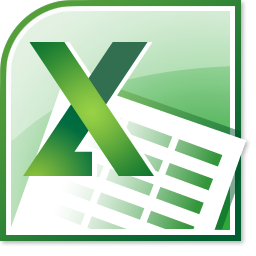 Der SVERWEIS in Excel Verwendung:	Mit dem SVERWEIS können große Datensätze durchsucht und zugehörige Informationen ausgegeben werden. Z. B. kann man sich über die Eingabe einer Artikelnummer den zugehörigen Produktnamen und –preis ausgeben lassen.Anwendung:Der SVERWEIS besteht aus 5 Teilen, die man verstehen und kennen muss.Formelangabe: Damit wird die Formel gestartet 

 =SVERWEIS(Suchkriterium: Hier wird die Zelle angegeben, in die ich später die gesuchte Information hineinschreiben möchte. In Zelle A12 gebe ich meine Suche ein.

 =SVERWEIS(A12;Suchbereich: Hier gebe ich die zu durchsuchende Tabelle an. Die Tabelle geht von A1 bis F8.

 =SVERWEIS(A12;A1:F8;Spaltenindex: Ich gebe in Zahlenform die Spalte an, deren Inhalt ausgegeben werden soll. In der dritten Spalte der Tabelle steht die Information die ausgegeben werden soll.

 =SVERWEIS(A12;A1:F8;3;Übereinstimmung: WAHR für ungefähre Übereinstimmung oder FALSCH für genaue Übereinstimmung. Ich möchte meine Suche ganz genau durchführen, also „FALSCH“.

 =SVERWEIS(A12;A1:F8;3;FALSCH)